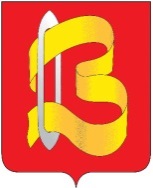 Ивановская областьКонтрольно-счетная комиссияГородского округа Вичугаул. 50 лет Октября, д.19, офис 302, 312, г. Вичуга, Ивановская область, 155331Тел (49354) 3-01-85, 3-01-84 Е-mail: kskgovichuga@mail.ruОКПО 37338107, ОГРН 1123701000697, ИНН/КПП 3701047637/370101001          16.03.2020г.ЗАКЛЮЧЕНИЕ на  проект  решения  городской  Думы городского округа Вичуга № 19 «О внесении изменений в решение городской Думы городского округа Вичуга от 20.12.2019г. № 74 «О бюджете городского округа Вичуга на 2020 год и на плановый период 2021 и 2022 годов»Настоящее заключение Контрольно-счетной комиссии городского округа Вичуга на проект решения, подготовлено на основании норм и положений Бюджетного кодекса Российской Федерации, Положения о бюджетном процессе в городском округе Вичуга, Положения о контрольно-счетной комиссии городского округа Вичуга. Контрольно-счётная комиссия городского округа Вичуга, рассмотрев представленный проект Решения  городской  Думы городского округа Вичуга,  № 19  «О внесении   изменений  в  решение  городской  Думы  городского  округа Вичуга от 20.12.2019г. № 74 «О бюджете городского округа Вичуга на 2020 год и на плановый период 2021 и 2022г., сообщает следующее.1.  Проектом решения предусматриваются изменения основных характеристик бюджета на 2020 год. Анализ изменений приведен в таблице:Как видно из таблицы, проектом решения в 2020 году увеличен общий объем и доходов,  и расходов местного бюджета. 2.        Изменение доходной части бюджета городского округа Вичуга на 2020 год :-План по собственным доходам увеличивается на  сумму 3 59 032,16 руб. по доходам  от реализации иного имущества, находящегося в собственности городских округов в связи с ожидаемыми поступлениями.           -Доходная часть бюджета за счет безвозмездных поступлений увеличивается в 2020 году на сумму  33 000 000,00руб. за счет увеличения  субсидий из областного бюджета на реализацию программы  «Формирования современной городской среды».         - За счет ожидаемых поступлений денежных средств от жителей ТОС, участвующих в конкурсном отборе благоустройства дворовых территорий в сумме 229 136,50 руб.          3.    Проект решения предусматривает изменения объема расходов.                  Расходы бюджета  2020г. увеличиваются   на сумму  36 788 168,66руб., в том числе:           Контрольно-счетная комиссия городского округа Вичуга отмечает, что представленный проект Решения городской Думы городского округа Вичуга №19 » О внесении изменений в решение городской Думы городского округа Вичуга шестого созыва от 20.12.2019г. № 74 «О бюджете городского округа Вичуга на 2020 год и на плановый период 2021-2022 годов» соответствует нормам и положениям Бюджетного Кодекса Российской Федерации и направлен на  сохранение сбалансированности  и платежеспособности бюджета, обеспечение в полном объеме обязательств по первоочередным расходам и недопущение роста кредиторской задолженности.Председатель Контрольно-счетной комиссии городского округа Вичуга:                 		                         О.В. СтрелковаИсполнитель Карасева Л.С тел.3-01-85Показатели  ДОХОДЫ, из них:  ДОХОДЫ, из них:  ДОХОДЫ, из них: РАСХОДЫ, из них: РАСХОДЫ, из них:ДЕФИЦИТ (-)ПРОФИЦИТ (+)ВСЕГОналоговые и неналоговые доходыбезвозмездные поступленияВСЕГОРасходы на обслуживание государственного долгаСогласно решения № 10 от 27.02.2020г:Согласно решения № 10 от 27.02.2020г:Согласно решения № 10 от 27.02.2020г:Согласно решения № 10 от 27.02.2020г:Согласно решения № 10 от 27.02.2020г:Согласно решения № 10 от 27.02.2020г:Согласно решения № 10 от 27.02.2020г:2020 год560 792 788,37141 683 993,38419 1087 94,99571 395 444,982 961 000-10 602 656,61Согласно проекта решения № 19 :Согласно проекта решения № 19 :Согласно проекта решения № 19 :Согласно проекта решения № 19 :Согласно проекта решения № 19 :Согласно проекта решения № 19 :Согласно проекта решения № 19 :2020 год597 580 957,03145 472 162,04452 108 794,99608 183 613,642 961 000-10 602 656,61ИзмененияИзмененияИзмененияИзмененияИзмененияИзмененияИзменения2020 год+36 788 168,66(+6,56%)+3 788 168,66 (+2,67%)+33 000 000,0(+7,87%)+36 788 168,66(+6,44%)--------Наименование показателяИзменения, предлагаемые проектом решения2020 годИзменения, предлагаемые проектом решения2020 год       Муниципальная программа «Совершенствование системы местного самоуправления городского округа Вичуга-100 000,00 руб.Перераспределяются средства на непрограммные направленияМуниципальная программа «Благоустройство городского округа Вичуга+ 372 100,00 руб. -На проведения строительного контроля по объекту «Входная группа в Парк Ногина» (с устройством зоны отдыха) в сумме +300 000,00 руб.; -На проведению торжественных мероприятий посвященных Дню Победы (зажжение «Вечного огня») в сумме +72 100,00 руб.   (средства местного бюджета)      Муниципальная программа «Развитие транспортной системы в городском округе Вичуга+2 326 517,74-На софинансирование к субсидии за счет средств местного бюджета в сумме +487 017,74 руб.;-На прохождение строительного контроля  в сумме +200 000,00 руб.              На прохождение экспертизы  в АГУ «Ивгосэкспертиза» в сумме  +135 000,00 руб.;- На разработку проектно-сметной документации в сумме 1 504 500,00 руб.      Муниципальная программа «Формирование современной городской среды»+ 34 063 050,92Уточняются средства на реализацию данной программы за  счет средств областного бюджета на 33 000 000,00 руб.,В рамках поддержки местных инициатив увеличиваются средства местного бюджета на сумму 1 45 682,50 руб.,Уменьшаются бюджетные ассигнования  и лимиты бюджетных обязательств на сумму -82 631,58 руб.(соотношение средств областного бюджета 95% и местного бюджета 5% в соответствии  с соглашением)  Итого по программам36 661 668,66 руб.Непрограммные направления расходов126 500,00 руб.-На проведение референдума по поправкам в Конституцию РФ в сумме +72 000,00 руб.- На возмещение судебных расходов в пользу Чудовой Н.Б. ( по исполнительному листу) в сумме +54 500,00руб.Всего расходов36 788 168,66